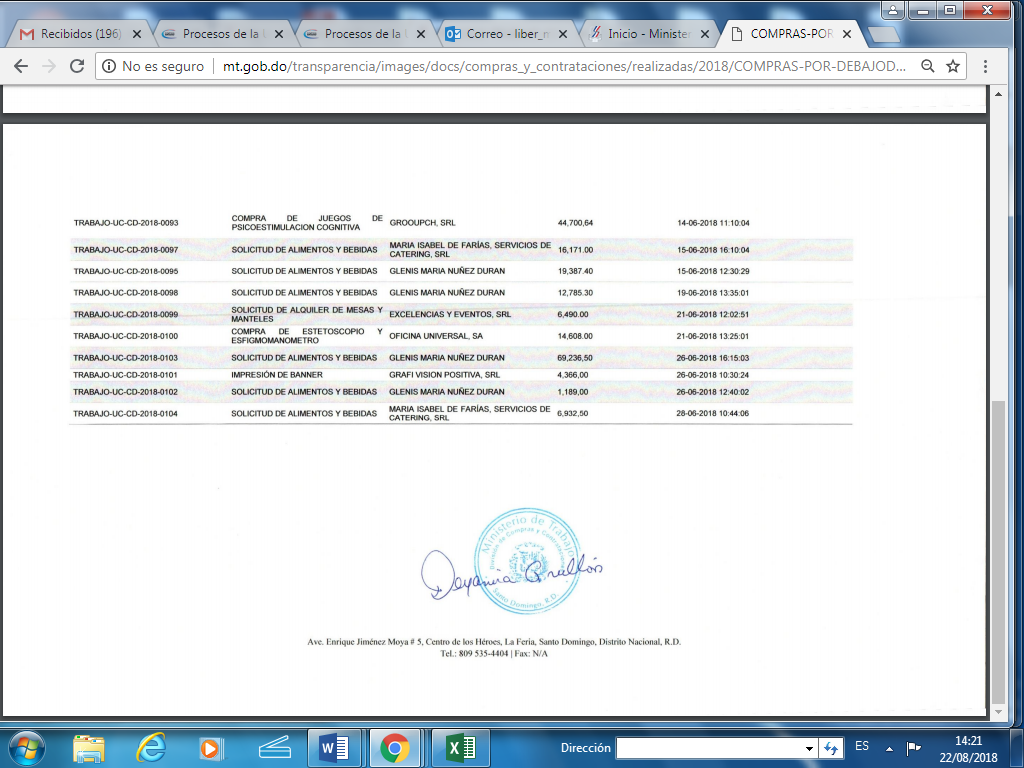 Licda. Deyanira GrullónResponsable Departamento de Compras y Contrataciones122 días de tiempo transcurrido (4/12/2019 13:17:45(UTC-04:00) Georgetown, La Paz, Manaus, San Juan)221 días de tiempo transcurrido (5/12/2019 10:00:00(UTC-04:00) Georgetown, La Paz, Manaus, San Juan)321 días de tiempo transcurrido (5/12/2019 15:11:45(UTC-04:00) Georgetown, La Paz, Manaus, San Juan)416 días de tiempo transcurrido (10/12/2019 15:50:00(UTC-04:00) Georgetown, La Paz, Manaus, San Juan)516 días de tiempo transcurrido (10/12/2019 16:30:02(UTC-04:00) Georgetown, La Paz, Manaus, San Juan)616 días de tiempo transcurrido (10/12/2019 22:43:12(UTC-04:00) Georgetown, La Paz, Manaus, San Juan)716 días de tiempo transcurrido (11/12/2019 09:05:00(UTC-04:00) Georgetown, La Paz, Manaus, San Juan)